平成３０年６月２７日日本保全学会　東北・北海道支部第３回保全技術交流会　プログラム案平成３０年９月６日(木)保全技術交流会・情報交換会（ＴＫＰガーデンシティー札幌駅前）13：30　受付，オリエンテーション14：00　技術交流会(発表15分，意見交換5分)開会(具体的なプログラムは決定次第，発表します)講評／閉会18:00　情報交換会　　　　　開会／情報交換会／閉会20:00　解散平成３０年９月７日(金)　見学会（石狩湾新港発電所建設所・ＬＮＧ基地）8：30　ＴＫＰガーデンシティー札幌駅前発（大型バス）9：20　石狩湾新港発電所建設所到着・見学準備9：30　発電所建設所見学　10：30　ＬＮＧ基地見学　11：30　現地出発（近郊レストランで昼食予定）14：30　札幌駅到着　＜見学のあたっての注意事項＞石狩湾新港発電所建設所は工事現場です。長袖、長ズボンの肌の露出のない服装をお願いします。スカート、七分丈パンツ、半袖シャツ等では見学できません。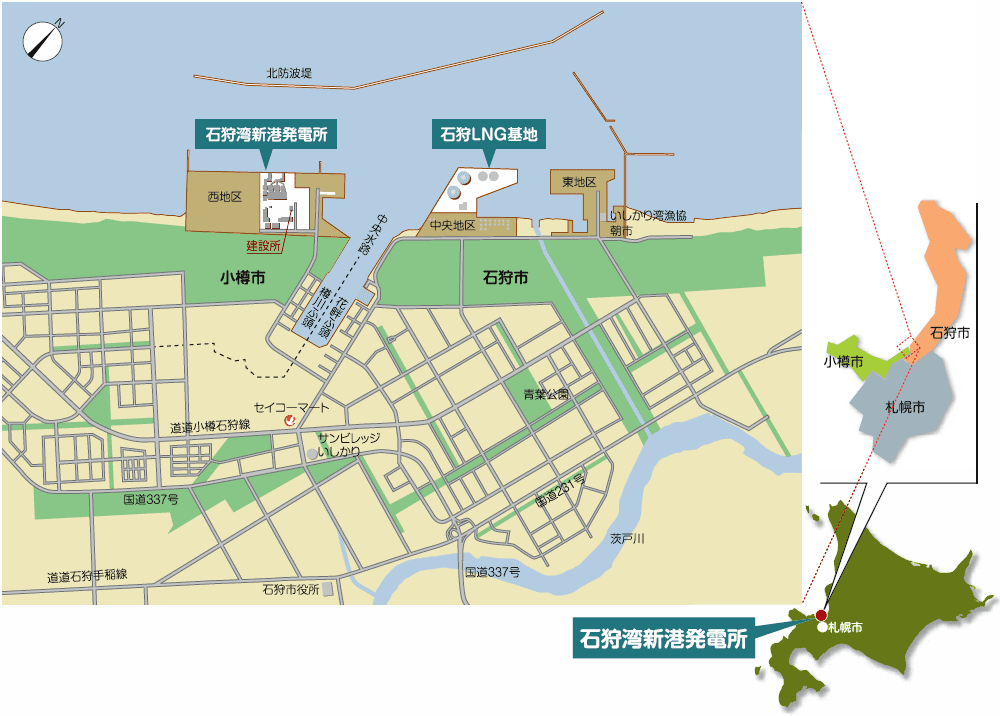 以上